Номер «112» - единый номер вызова экстренных оперативных служб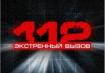 Звонки на номер «112» бесплатны и могут быть адресованы абонентами любому оператору сотовой связи. И даже в случаях:- отсутствия денежных средств на вашем счету;- заблокированной SIM-карты телефона.Основными целями создания системы обеспечения вызова экстренных оперативных служб по единому номеру «112» (Систама-112) являются:соблюдение конституционных прав граждан на личную безопасность, охрану здоровья и имущества;организация комплекса мер, обеспечивающих ускорение реагирования и улучшение взвимодействия экстренных оперативных служб при вызовах (сообщениях о происшествиях) населения;уменьшение возможного социально-экономического ущерба вследствие происшествий и чрезвычайных ситуаций;обеспечение бесплатного соединения из любого места доступного телефона (коммуникатора);оперативное получение квалифицированной помощи с возможностью общения на иностранных языках.Создание Системы-112 несет в себе не замену служб экстренного вызова (01, 02, 03, 04), не объединение их в экстренную службу, а построение комплексного, эффективного и дееспособного механизма координации действий (обеспечение информационной поддержки) всех экстренных служб, что позволит своевременно оказывать экстренную помощь населению и реагировать на экстренные и чрезвычайные ситуации.С помощью програмно-аппаратного комплекса и телекоммуникационных сетей Система-112 обеспечивает прием и обработку экстренных вызовов, передачу информации о них дежурно-диспетчерским службам экстренных оперативных служб, которые задействуют подчиненные подразделения экстренной помощи населению.Как звонить по единому номеру «112»?
Пошаговая инструкция:

- выбрать место для разговора с оператором (вблизи от места происшествия, но без помех для ведения разговора);

- по возможности звонить оператору должно лицо, находящееся непосредственно на месте происшествия, или лицо, являющееся свидетелем данного происшествия;

- после набора номера «112» необходимо терпеливо ждать ответа оператора, не кладите трубку до момента, пока вам не ответят (звонок является бесплатным);

- кратко описать происшествие, чтобы оператор мог вызвать необходимые службы;

- назвать свое имя и фамилию, указать местонахождение /адрес происшествия, если это возможно- указать кратчайший путь проезда к месту происшествия;

- сообщить дополнительные сведения в случае вопросов со стороны оператора;

- выполнять команды/инструкции, передаваемые оператором;

- самостоятельно не разъединятся до момента четкой команды оператора;

- немедленно известить оператора в случае изменения (ухудшения ситуации;

- постараться временно не пользоваться телефоном, с которого передавалось                                о происшествии, на случай, если оператор попытается связаться с вами.

Когда звонить по единому номеру «112»?

Номер «112» служит только для сообщения в случае экстренных ситуаций, угрожающих здоровью, жизни или имуществу:

- пожаров;

- дорожно-транспортных происшествий;

- краж, проникновения в жилища, насилия;

- внезапных обмороков и потери сознания;

- серьезных телесных повреждений и сильного кровотечения;

- поражения электрическим током;

- идентификации лица, разыскиваемого полицией;

- при возникновении других внезапных ситуаций, угрожающих здоровью, жизни или общественной безопасности и правопорядку.

Когда не следует звонить по единому номеру «112»?

Не следует звонить по номеру «112», если возникшая ситуация не является опасной и не предоставляет угрозы для здоровья, жизни или имущества:

- для сообщения, что помощь вам не нужна;

- для проверки, действительно ли номер «112» работает;

- для установления контактных данных фирмы или лица (телефона, факса, ценника, деятельности и т.п.)

- для информирования об ограничениях и затруднениях в дорожном движении или о плохом техническом состоянии дорог;

- для получения информации о расписании городского. Железнодорожного или воздушного транспорта;

- для заказа международного соединения;

- для вызова такси, заказов цветов,блюд из ресторана, бара, пиццерии и т.п.;

- для выражения мнения на тему события или на тему публичного лица;

- для получения медицинской консультации и совета.